TiderProgram for lørdag 05.11.202209.00 -10.00Innlegg med NFVB og Frisørenes Fagforening FF (rekruttering/svennebrev)10.00-10.15Pause 10.15-11.30Medlemsmøte11.30-12.30ÅrsmøteDnf’s 60 - års jubileum!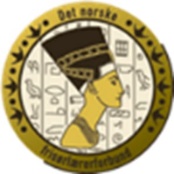 Dnf’s 60 - års jubileum!13.00 – 19.00Lunsj med informasjon fra festkomiteen, - som overtar roret Resten av dagen19.00-19.30Velkomstdrink i Fjordsalen19.30 -22.00Jubileumsmiddag22.00 - Jubileumsfeiring med musikk (DJ) i eget festlokale